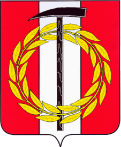 АДМИНИСТРАЦИЯ КОПЕЙСКОГО ГОРОДСКОГО ОКРУГАЧЕЛЯБИНСКОЙ ОБЛАСТИП О С Т А Н О В Л Е Н И Еот 24.02.2021 № 296-пО внесении изменений в постановлениеадминистрации  Копейского  городскогоокруга от 01.02.2021 № 166-п 	В соответствии со статьей 33 Федерального закона от 06 октября                              2003 года № 131-ФЗ «Об общих принципах организации местного самоуправления в Российской Федерации», приказом Министерства строительства и инфраструктуры Челябинской области от 31.01.2019 № 23                  «О порядке организации и проведения процедуры рейтингового голосования по проектам благоустройства общественных территорий муниципальных образований Челябинской области, подлежащих благоустройству в первоочередном порядке», Уставом муниципального образования «Копейский городской округ», с целью участия населения муниципального образования «Копейский городской округ» в осуществлении местного самоуправления, администрация Копейского городского округаПОСТАНОВЛЯЕТ:1. Внести в постановление администрации Копейского городского округа от 01.02.2021 № 166-п «О назначении голосования по общественным территориям Копейского городского округа» изменения, изложив подпункты 1 и 2 пункта 1 постановления в следующей редакции:	«1) дату и время проведения голосования — с 23:59:59 26 апреля                     2021 года до 23:59:59 30 мая 2021 года;2) форму голосования: -  в электронной форме в информационно-телекоммуникационной сети «Интернет»»;-  в многофункциональном центре по предоставлению государственных и муниципальных услуг в понедельник, пятницу с 08:30 до 18:30; во вторник, четверг с 8:30 до 19:00; в среду с 8:30 до 20:00; в субботу с 8:30 до 13:00          по следующим адресам:- г. Копейск, ул. Ленина, 52;- г. Копейск, ул. Ленина,61;- г. Копейск, ул. Борьбы, 14.»2. Отделу пресс-службы администрации Копейского городского округа (Евдокимова В.И.) опубликовать настоящее постановление в порядке, установленном для официального опубликования муниципальных правовых актов, и разместить на сайте администрации Копейского городского округа в сети Интернет.3. Отделу бухгалтерского учета и отчетности администрации Копейского городского округа (Шульгина И.Ю.) возместить расходы, связанные с опубликованием настоящего постановления, за счет средств, предусмотренных на эти цели.4. Контроль исполнения настоящего постановления возложить на заместителя Главы городского округа по жилищно-коммунальным вопросам Фролова И.В.5. Настоящее постановление вступает в силу со дня опубликования.Глава Копейского городского округа                                                 А.М. Фалейчик